海量数据排重服务 mc_bloom_filter项目设计文档作者：何跃 (heyue1@staff.sina.com.cn) (分机5898 2375) 186 1081 2028  时间：2012年09月10日本文档修订历史：bloom filter的使用场景和原理Bloom Filter原理及使用场景Bloom filter 的简介：Bloom filter相比mc、redis等做排重的优势和缺点优点：bloom filter不存储字符串本身，需要的内存极少，不因为字符串变长，而需要大量的内存。bloom filter速度很快，时间复杂度x倍的O(1)，x是hash函数查找的次数，x一般是1~20以内。bloom filter大小一旦确定，内存就不会随业务的增长而增加。做10亿URL的排重，每个URL长度平均50字节缺点：不能删除项有误判率，可以判断一个元素肯定不在这个容器中，但是没法判断一个原始一定在这个容器中（也就是说，在判断某个元素一定在容器中的时候，有误判）。一旦创建一个bloomfilter之后，扩容就只能新建一个更大的bloom filter，无法扩容。在我们产品线上可能用到的地方排重url排重（比如爬虫爬URL的时候）昵称不能重复的排重（比如微博昵称，某个昵称是否已经被用了，哪个昵称还能用）垃圾邮件地址的排重（把所有的垃圾邮箱全放bloom filter中，就可以实现单个邮箱反垃圾）拼写检查（把常用的词语组合放入bloom filter，如果来了一个组合不对，就可能是拼写错误）Google的BigTable也使用了Bloom Filter，以减少不存在的行或列在磁盘上的查询，大大提高了数据库的查询操作的性能。我们的产品中，用来判断用户的首次操作比如用户是否访问过某个TAG或者用户是否访问过某页面。在产品新功能发布的时候，会希望用户在第一次使用这个功能的时候显示引导，显示一次后再次访问则不再提示；我们则可以使用bloomfilter建立访问过该新功能的用户过滤器，每当用户访问新功能的时候先判断用户uid是否在这个过滤器中，如果在，则表明用户之前访问过，如果不在，则说明用户是第一次访问，并将这个uid加入到bloom过滤器中；其他的场景，请搜索“bloom filter 使用场景”我们的Mc bloom filter 的设计和详细实现设计思想只要内存够，可以申请几十G的内存来做bloom filter（没有上百G的机器，本人只测试过20多G的，理想容量100亿）允许一个实例下面存在多个bloom filter可以随意的增、删、查一个bloom filter，每创建一个bloom filter，申请一块内存；每删除一个bloom filter，释放这块内存。采用memcache的网络层，用mc的get、set、add、delete stats等命令可以随时查看bloom filter的运行状态定义下文的几个术语网络协议、内存设计、命令设计采用mc协议，可以允许一个实例中有多个bloom  filter。命令使用add、set、get、status命令。为啥采用mc协议：	从我们的需求上看，mc协议比较简单，我们需要的命令刚好和mc的原有的命令相同，而且对现有应用比较友好，目前所有平台都能找到对应的mc客户端程序，所以可以通过mc协议无缝扩展到bloomfilter的支持。采用mc协议的风险和我们不得不做的妥协：	Mc的key只能是250字节，这个从原理上限制了这个长度的问题，这个得研究mc的客户端是否限制了key的长度。	为啥会有这么多限制？首先是mc 的get命令，限制了长度是250，在php、c等客户端的实现上，也控制了mc的key的长度。	在我们改写的mc的命令中，采用“get key|subkey”的方式，这两个字符串长度加起来不能超过250，而bloom filter的key最长不能超过32个字节，所以subkey的长度也不能超过217字节。内存设计：	采用单实例，多bloom filter的设计，启动参数可以设定进程所占用内存最大限制，启动后可以使用setmem命令修改该限制大小。命令列表：Hash算法选择作为bloom_filter的核心，hash算法的选择必须强调其hash函数的独立性和均匀分布特性，并且运算起来尽可能的快。所以广泛使用的加密算法md5，sha1等，在这里并不是个非常好的选择。murmurhash是 Austin Appleby于2008年创立的一种非加密hash算法，运算简单高效，抗碰撞，出色的雪崩效应。最新版本是MurMurHash3，支持32位、64位及128位值的产生。murmurhash在多个开源项目中得到应用，包括libstdc、libmemcached、nginx、hadoop等。Code source: http://code.google.com/p/smhasher/	Bloom filter需要很多个hash函数来计算hash值，然后置位，但是市场上的开源的64位的hash算法，远远达不到我们需要的个数（10个左右）。我们采用murmur 计算出一个128位的hash值，然后拆成两个hash，做为源hash值。然后采用哈佛大学的一个bloom filter的论文，把原本需要几十个hash函数的bloom filter转化成了两个hash值的运算，i是hash函数的个数，需要多少个hash值，就运算这个多少遍。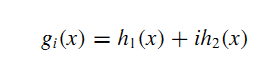 存储、日志设计此版本中，无服务器日志，不持久化，所以需要客户端自己打日志，系统出现异常，需要客户端跑程序塞数据。运维设计（同memcached）使用详细说明和运维（内存预测、评估等）Bloom filter的安装 Bloom filter的依赖Bloom filter使用memcache的网络层，所以依赖于libevent，在http://libevent.org/ 上下载libevent最新稳定版本。Bloom filter的安装bloom fitler的google code的地址，只上传测试稳定版本从http://code.google.com/p/mc-bloom-filter/ 下载最新稳定版本启动参数的意义Telnet测试运行php脚本测试C语言的测试脚本，在test目录下有测试脚本。内存评估请用bloom filter的try 命令进行评估Mc bloom filter 的开发进展2012-09-18 ~ 2012-09-21 基本代码的搭建；2012-09-25 ~ 2012-09-29 原型系统开发完成；2012-10-08 ~ 2012-10-12 Alpha测试、优化、文档完善；2012-10-13 ~ 2012-10-22 Beta测试、优化、文档完善；2012-10-23 ~ 2012-11-08 多线程版本的开发、发布版本号修订人修订说明1.0 2012-09-10何跃创建mc bloom filter 过滤器的第一个版本1.1 2012-09-21何跃更新mc bloom filter的详细设计1.2 2012-10-15汤晓刚根据实际开发情况补充文档；1.3 2012-10-15胡鸿更新 Hash算法选择1.4 2012-10-19何跃更新详细的文档1.5 2012-11-08何跃多线程版本发布，添加多线程部分百度百科：http://baike.baidu.com/view/1912944.htmGoogle黑板报:http://www.google.com.hk/ggblog/googlechinablog/2007/07/bloom-filter_7469.html算法详细介绍： http://blog.csdn.net/v_july_v/article/details/6685894Mc不计算其他数据结构，只计算这个字符串把url做md5再排重50*10000000000 = 50G32*1000000000 = 32GBloom filter（开辟10亿空间）误判率0.00001误判率0.00012.7G2.3Gkey是指bloom filter的名字，32字节内，不能有空格和|subkey是指bloom filter需要排重的内容，比如需要排重的url、邮箱、昵称等，不能有空格|竖线是一个申请的设计，我们用它来做我们的分割符号，下面有它的详细说明add 命令创建一个bloom filterset 命令向一个bloom filter中添加某个值get 命令判断这个值是否在某个bloom filter中delete 命令删除一个bloom filterstatsBloom filter的状态stats blooms所有bloom 的状态stats bloom key查看某个bloom filter的状况key32字节，不能有“|”和“ ”空格subkey217字节，不能有“ ”空格addadd key 0 0 value_lengthexpected_max_amount_of_elements|false_positive_rate成功返回STORED失败返回NOT_STOREDset set key 0 0 value_lengthsubkey成功返回STORED失败返回NOT_STOREDgetget key|subkey存在返回1statsstats 查看服务器的总体状况stats blooms列举所有过滤器的名称和占用内存字节大小stats bloom key可以查看名字为key的bloom filter的详细信息trytry expected_max_amount_of_elements|false_positive_rate比如 try 100000000|0.0001 表示计算1亿个目标存储数，在误判率万分之一的情况下，需要的内存大小用来预估过滤器所需的内存大小和hash函数个数setmemsetmem size(Mbytes)用来设定当前进程可使用的内存容量，单位是m,比如要设置内存1G，setmem 1024成功返回STOREDwget https://github.com/downloads/libevent/libevent/libevent-2.0.20-stable.tar.gztar zxvf libevent-2.0.20-stable.tar.gzcd libevent-2.0.20-stable./configuremake && make install1.wget bloom filter的最新稳定版本2.修改Makefile文件，主要是修改libevent到你的目录3.在目录中执行make,生成mc_bloom_filter【线上版】 mc_bloom_filter_【调试版】 两个可执行文件，调试版会打很多日志4. nohup ./mc_bloom_filter -p12345 -d -uroot -m4000 –p/tmp/mc_bloom_filter.pid –l127.0.0.1日志文件就是当前目录的nohup.out文件参数是否必须值的含义p(小p)否默认12345P(大P)是pid 文件的地址(需要绝对路径)u(小u)是用哪个用户启动m(小m)是最大内存限制d(小d)是是否daemon后台运行l(小l)是绑定的ipt否只有在多线程版本里面才有这个参数，单线程版本没有这个参数，默认是4telnet 127.0.0.1 12345add test 0 0 131000000|0.001stats bloomsstats bloom testset test 0 0 3test_subkeyget test|test_subkey$mc = new Memcache();$mc -> connect('127.0.0.1','12345');$res = $mc -> add("test_php","1000000|0.0001");if(!$res){  die(“create error”);}$res = $mc -> set("test_php","test_subkey");if(!$res){  die(“can not set”);}var_dump($mc->get("test_php|test_subkey"));try 100000000|0.00001 表示计算一亿个目标存储量，误判率在十万分之一下，计算需要的内存大小。输出样例：need_memory 300000128(Bytes) 286.102(M) use_function_num 17 false_positive_rate  0.000010